Geschäftsstelle der ZeLB-Versammlung
Martina Rode
Tel.: 0331/977-256009
Fax: 0331/977-2196
E-Mail: mrode@uni-potsdam.de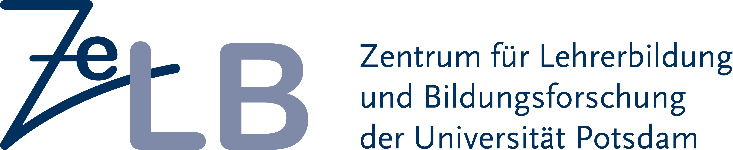 Postanschrift: Universität Potsdam
Geschäftsstelle der ZeLB-Versammlung
Am Mühlenberg 9 - Haus 62 - H-LAB - 14476 Potsdam/OT Golm,
Protokollauszug der 70. Sitzung der ZeLB-Versammlung der Universität Potsdam am 15.02.202310.Einrichtung einer temporären AG „Standards für das Praxissemester im Ausland“Die ZeLB-Versammlung beschließt die Einrichtung einer temporären AG „Standards für das Praxissemester im Ausland“. Die AG erhält den Auftrag, ein Konzept zu entwickeln, das für zentrale Elemente und Prozesse die reibungsfreie und zugleich qualitativ hochwertige Umsetzung des PSA relevant sind. Den Vorsitz der AG soll Prof. Amitabh Banerji übernehmen. Er wird in der operativen Leitung unterstützt durch Dr. Michele Brott (Didaktik der Chemie, Universität Potsdam).Beschluss /15.02.2023 (ja: 10 nein: 0 Enthaltung: 0)                                                                                                                                                                                                                              